ADIYAMAN İL MİLLİ EĞİTİM MÜDÜRLÜĞÜDİLİMİZİN ZENGİNLİKLERİ PROJESİNENE HATUN ANAOKULU ŞUBAT  AYI RAPORUHaftanın kelimesi olarak DOKUMA ve SEDİR kelimesi belirlendi.Türk kültürüne ait çerçeve öğerler belirlendi. Yakından uzağa ilkesi gözetilerek  veli katılımlı etkinlikler planlandı.İlimizde bulunan Oturakçı Pazarı ziyaret edildi.Keloğlan masalları anlatıldı ve drama çalışmaları yaptırıldı.Hacivat Karagöz etkinlikleri yapıldı.Nasrettin Hoca ile ilgili bütünleştirilmiş etkinlik yapıldı.Tekerlemeler ile ilgi broşür hazırlanarak evlere gönderildi.Çocuklar ile dokuma atolyesi oluşturuldu.Veli katılımlı Adıyama’nın kültürel öğeleri anlatıldı.                                                                                                 Mikail ÇELİK                                                                                 Nene Hatun Anaokulu Müd.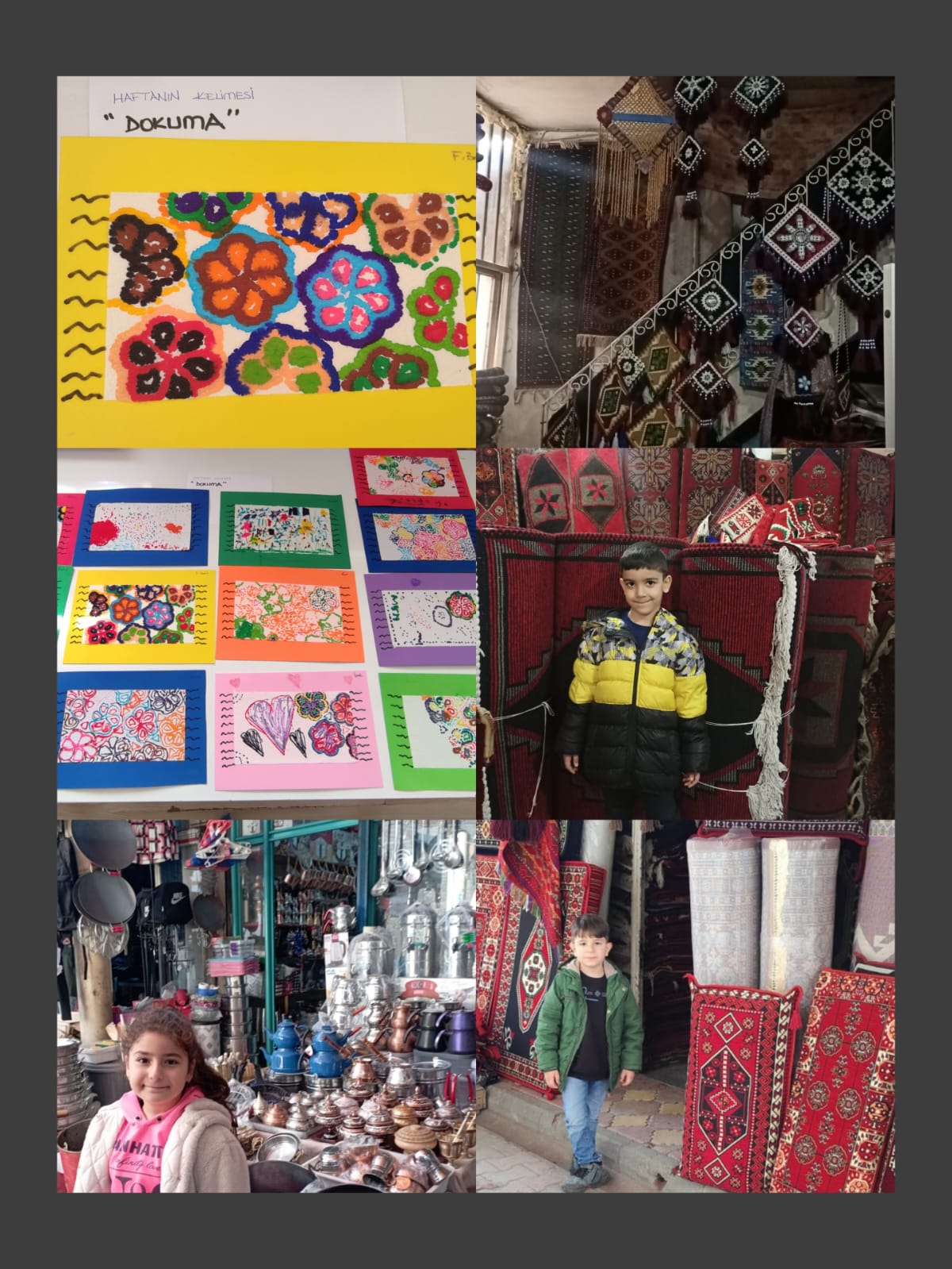 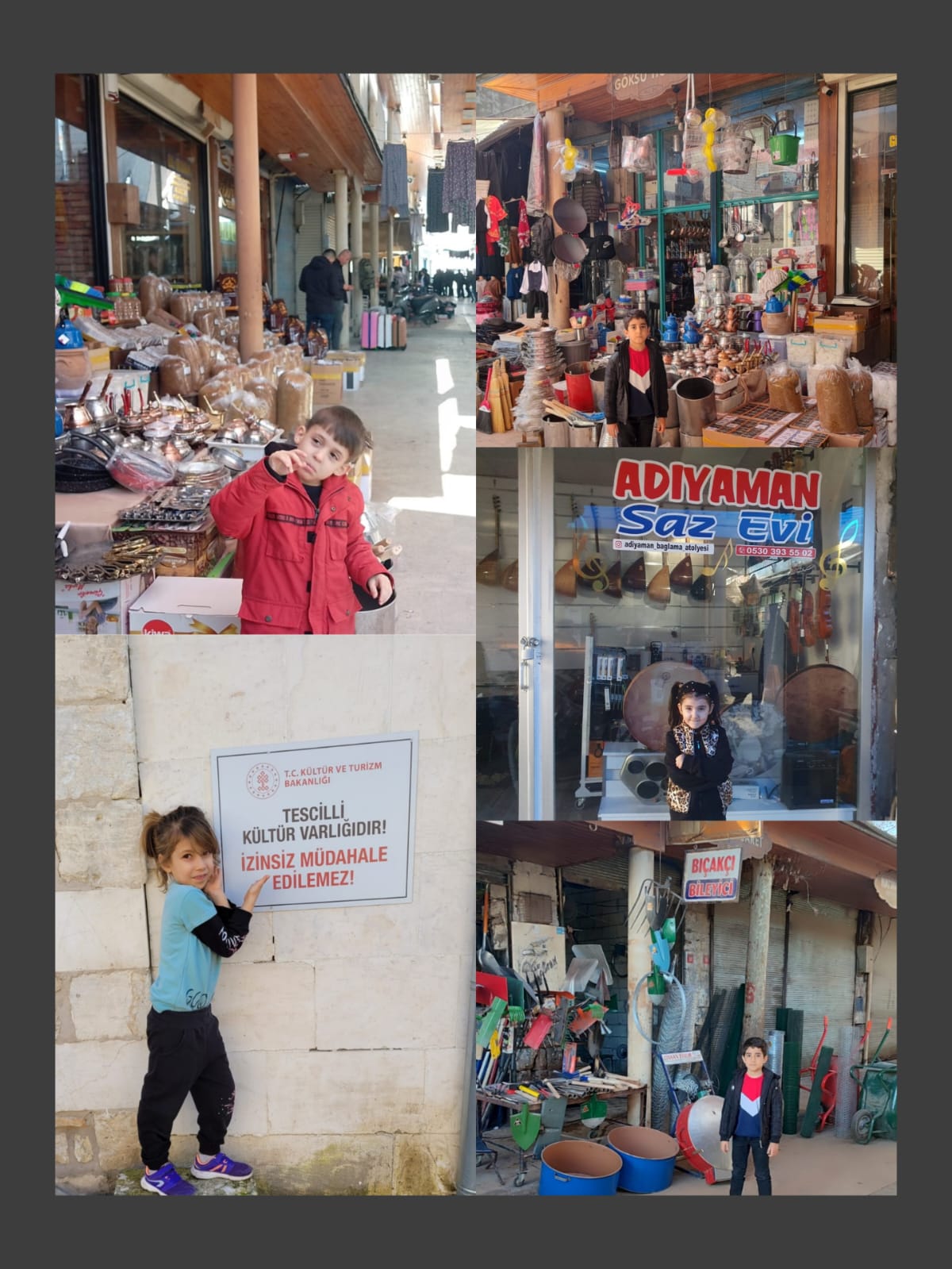 OTURAKÇI PAZARI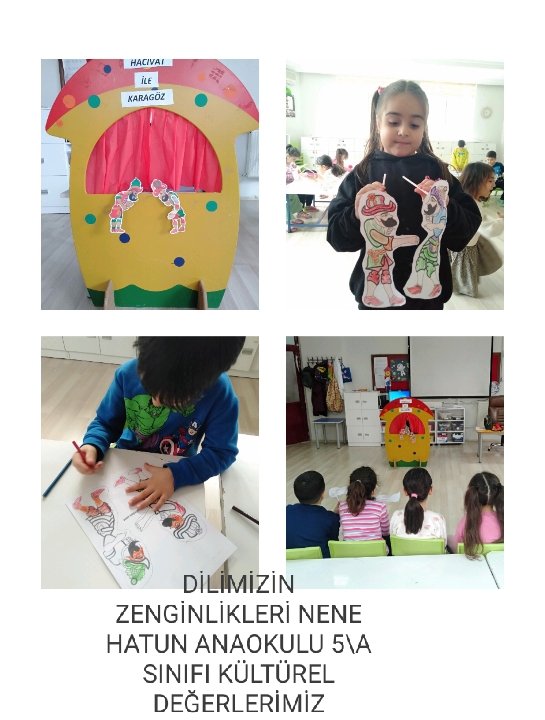 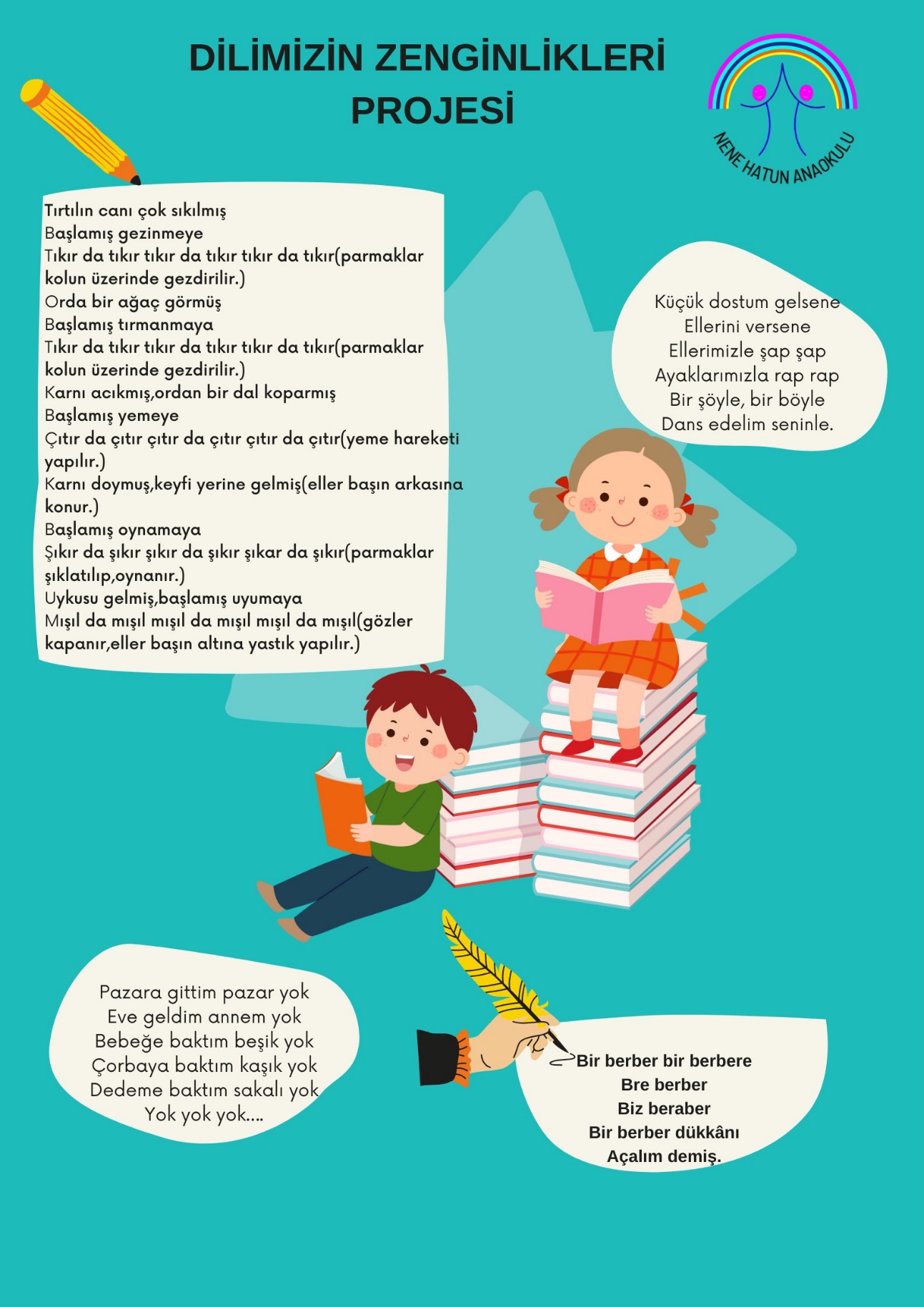 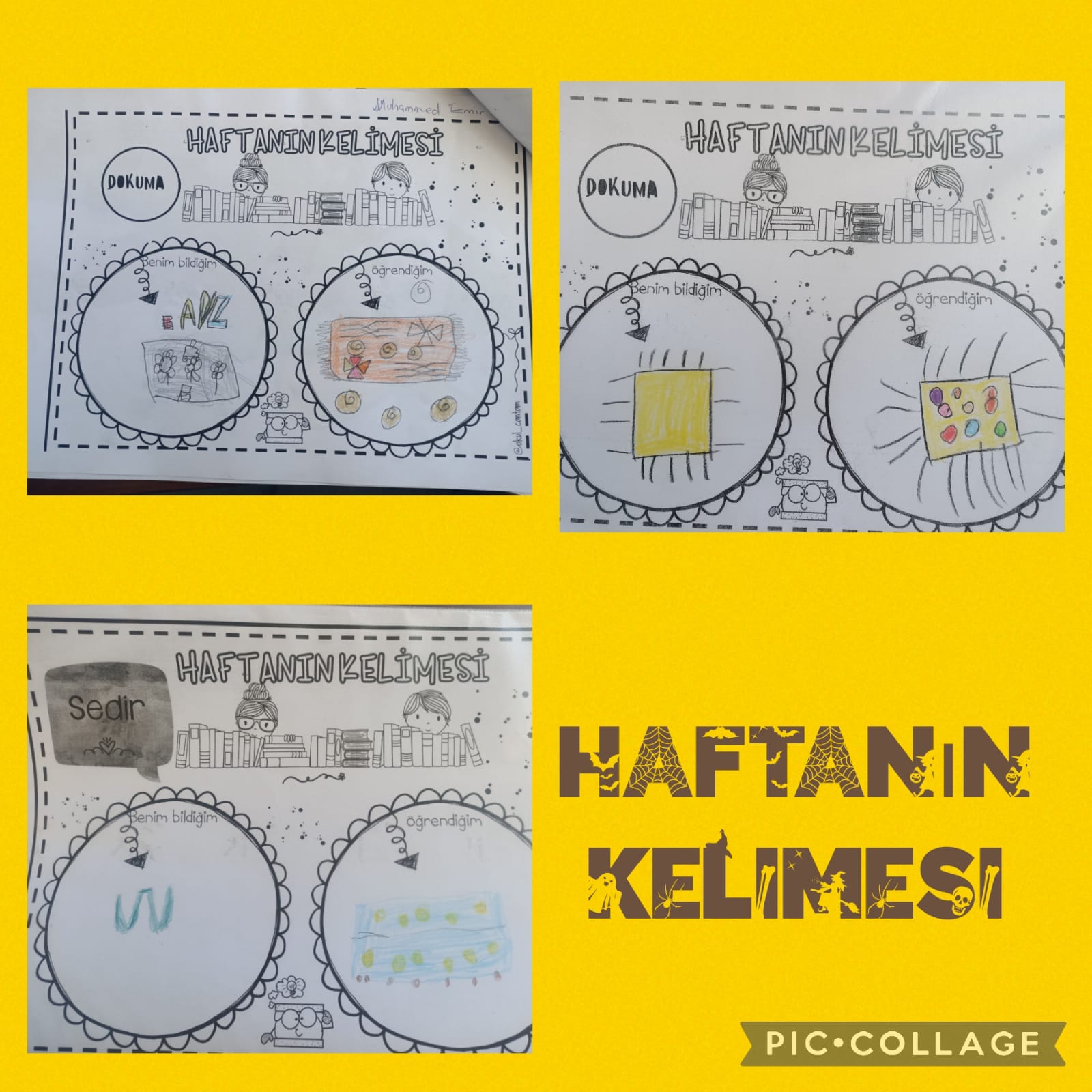 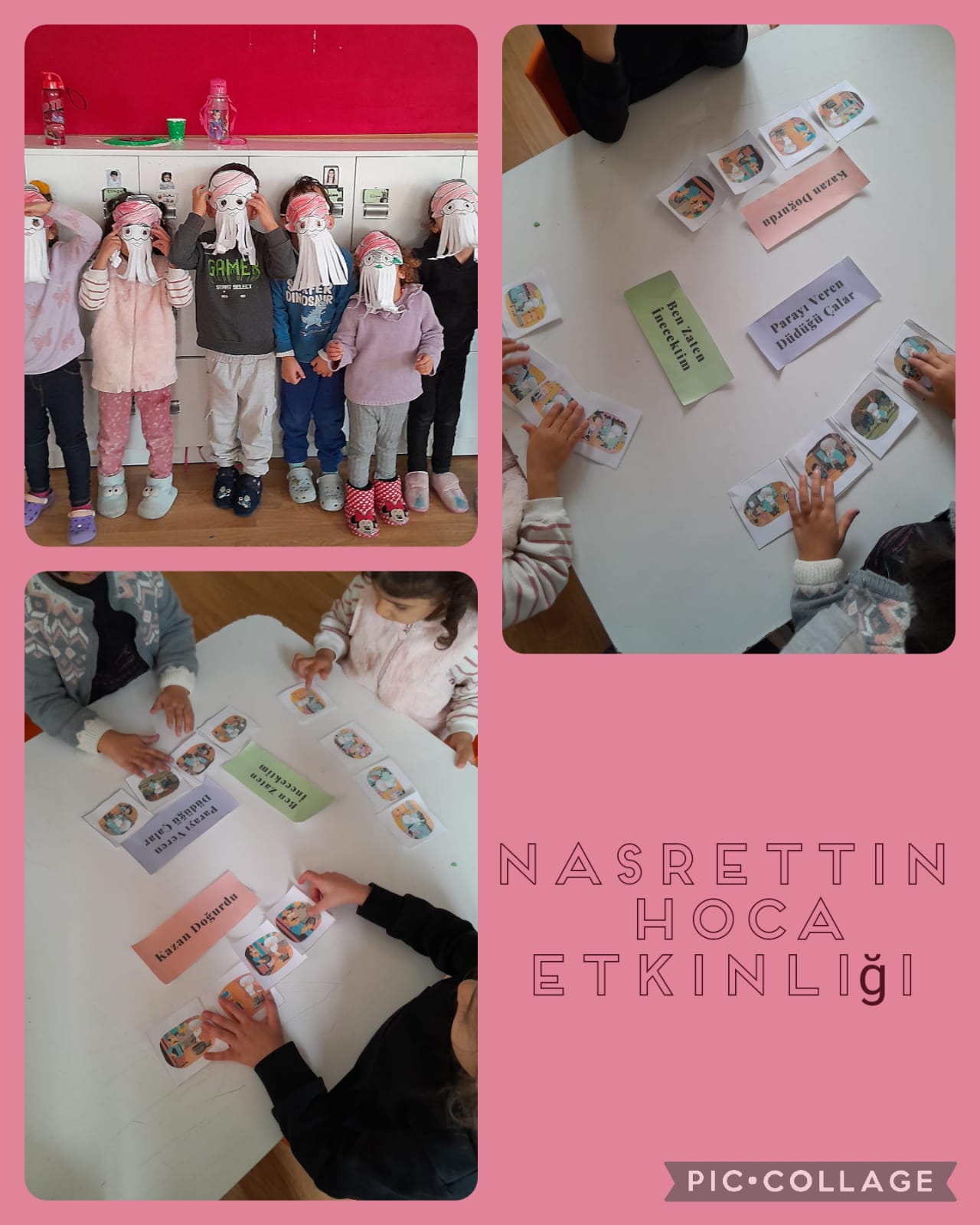 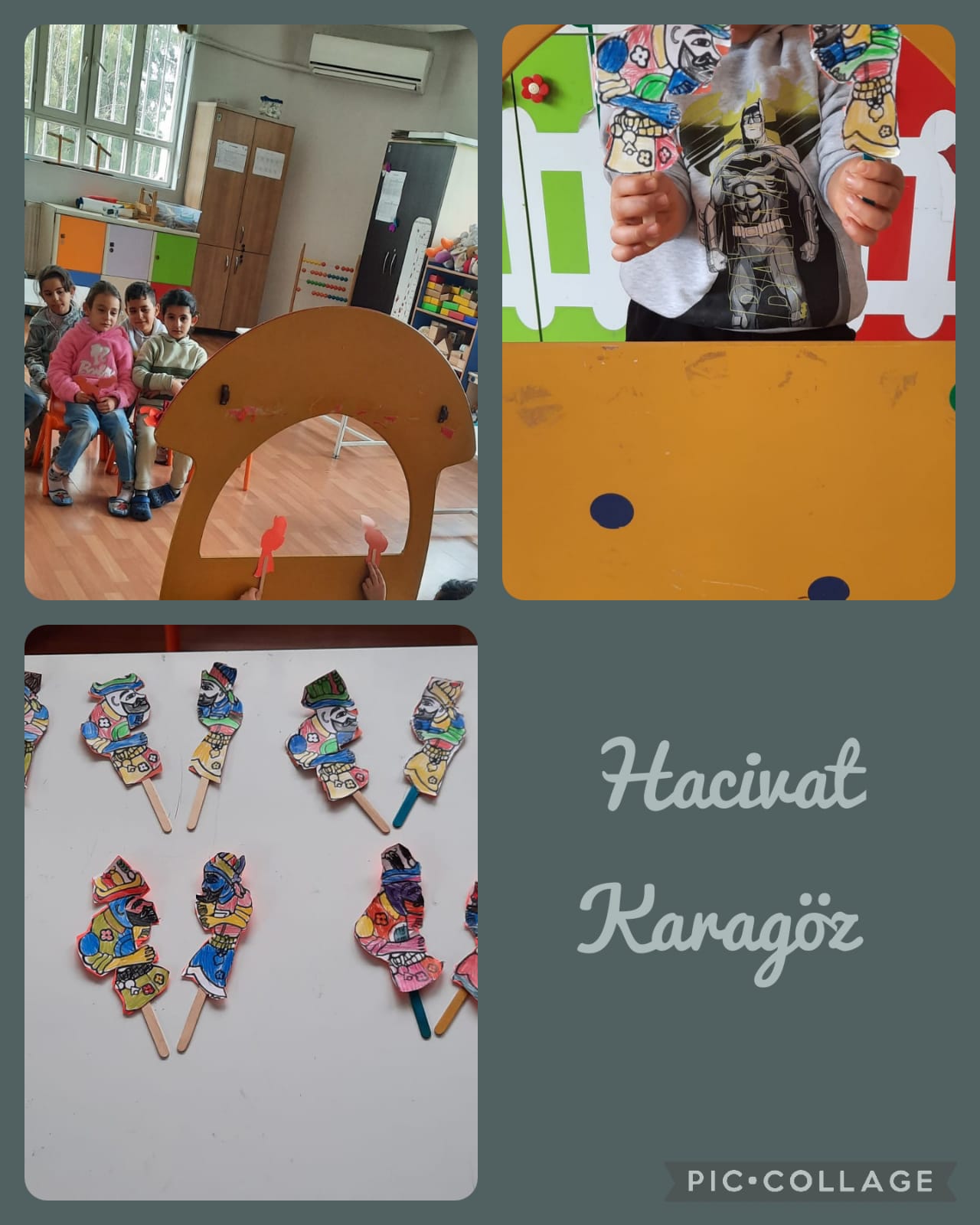 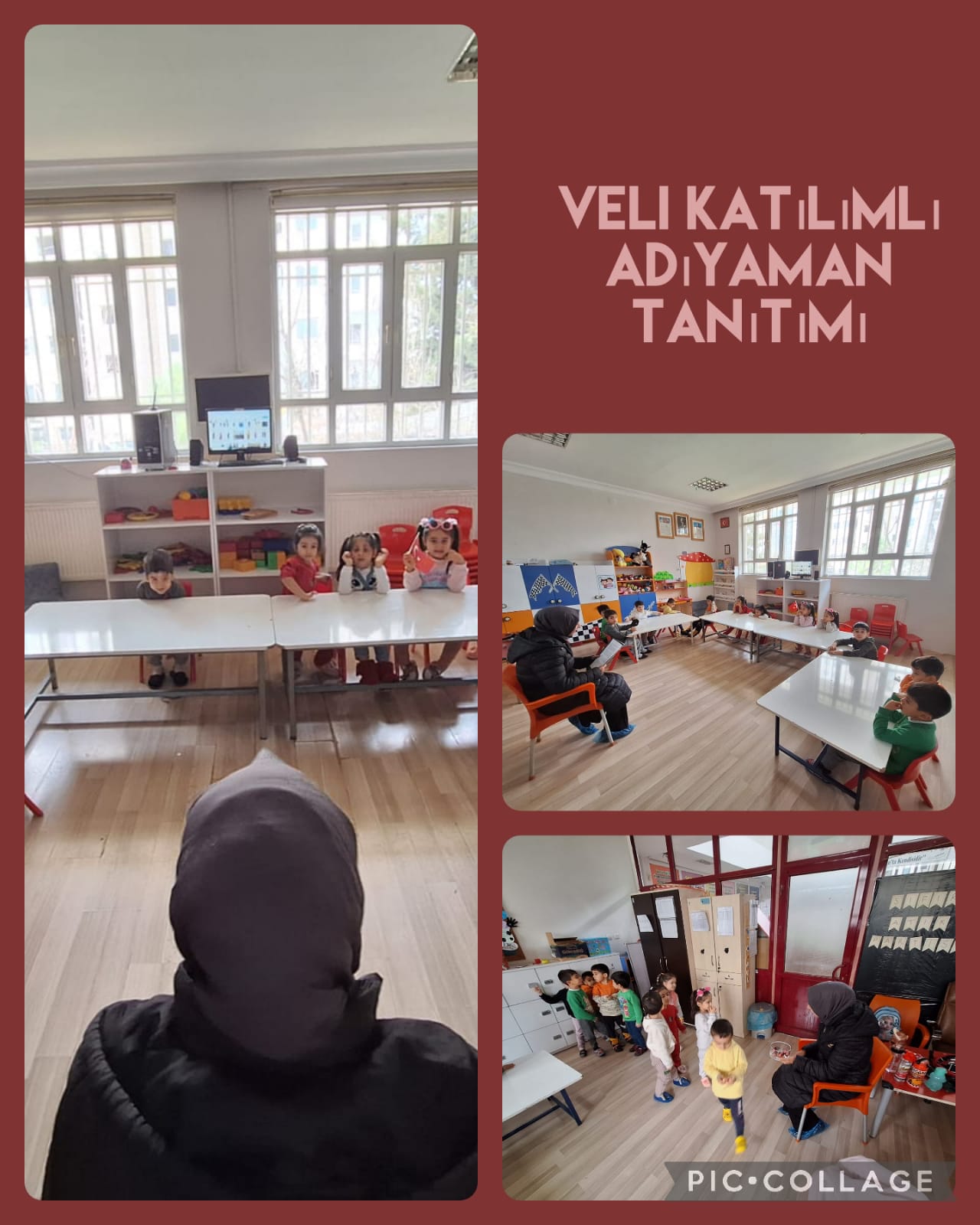 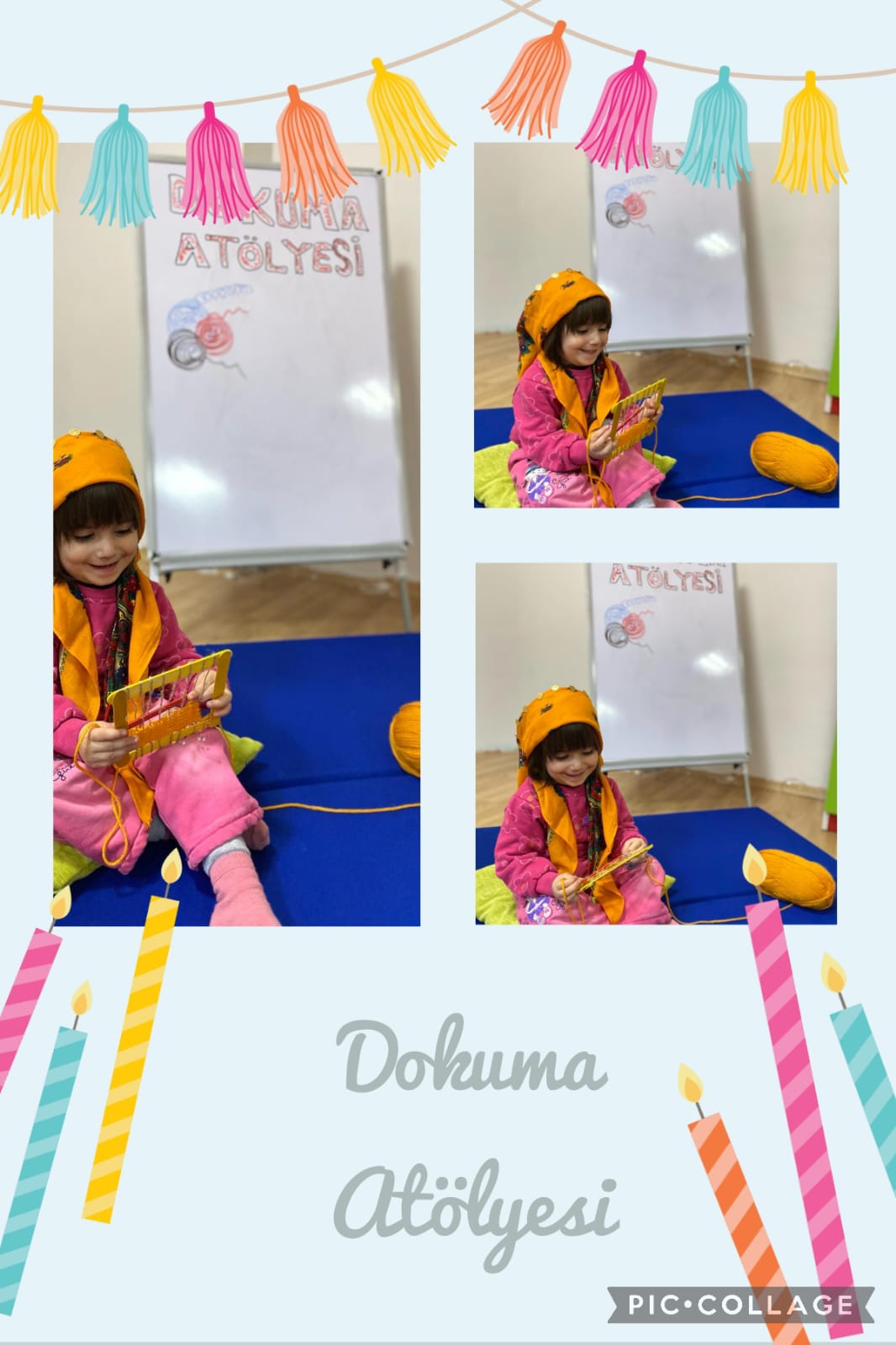 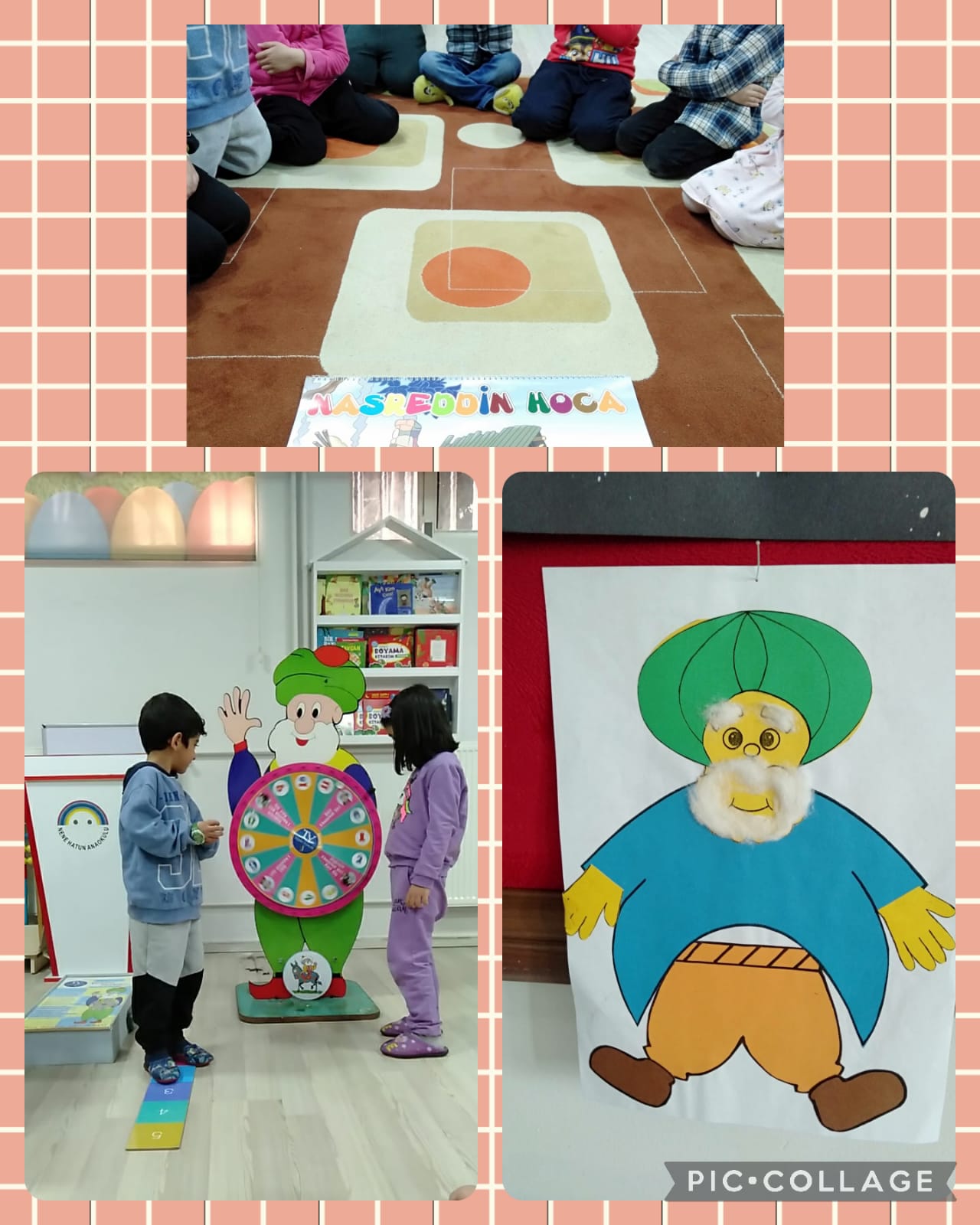 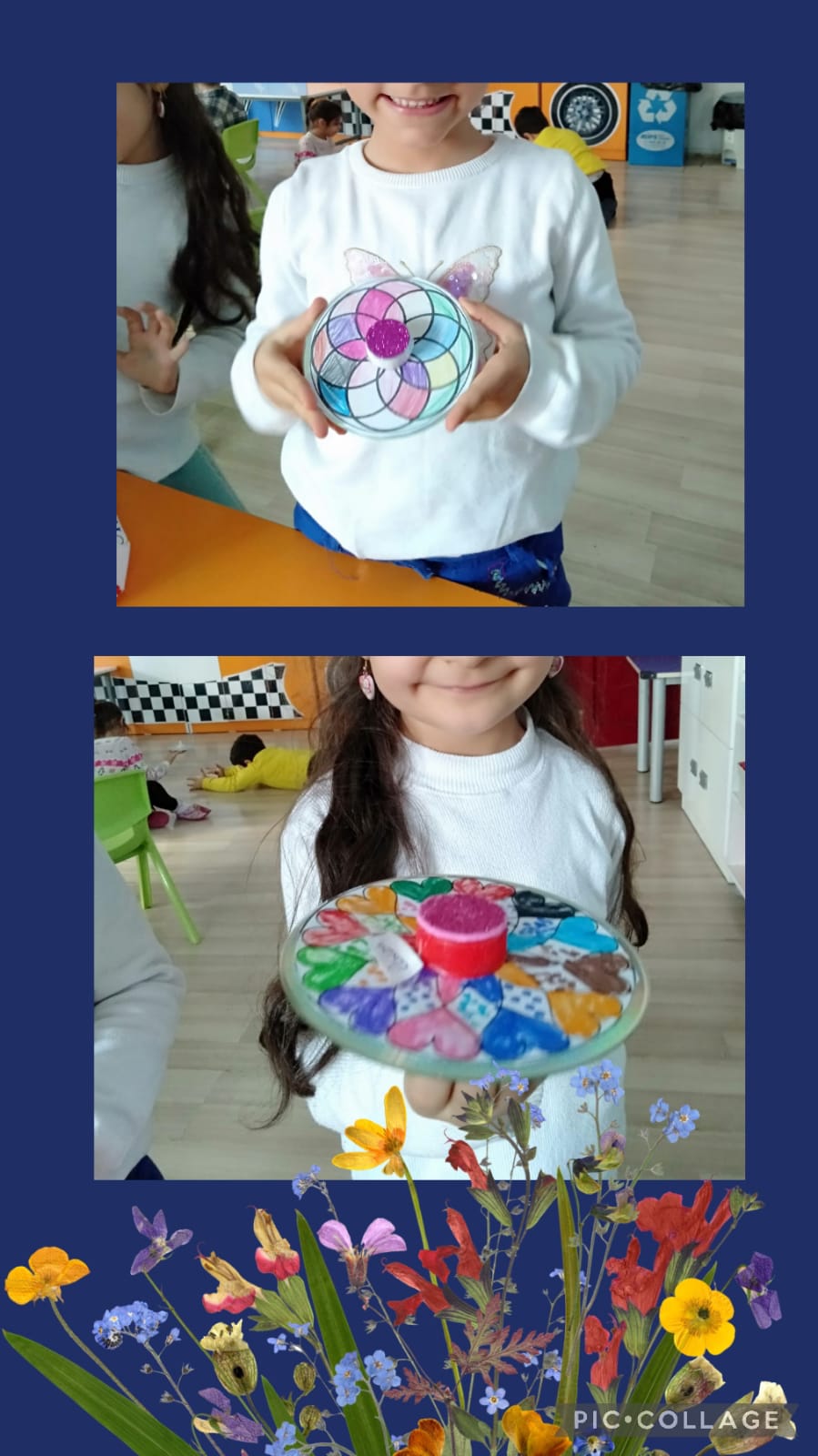 